DIFFERENTS  GROUPES  D’ALIMENTS  ET  PYRAMIDE  DES  BESOINS :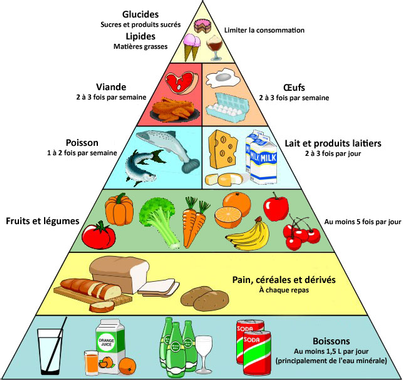 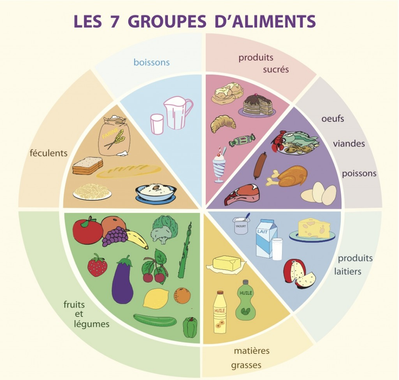 IMPACT  ENVIRONNEMENTAL  EN  GAZ  A  EFFET  DE  SERRE  DE  NOTRE ALIMENTATION :(En kg de CO2 émis par kg d'aliment produit.)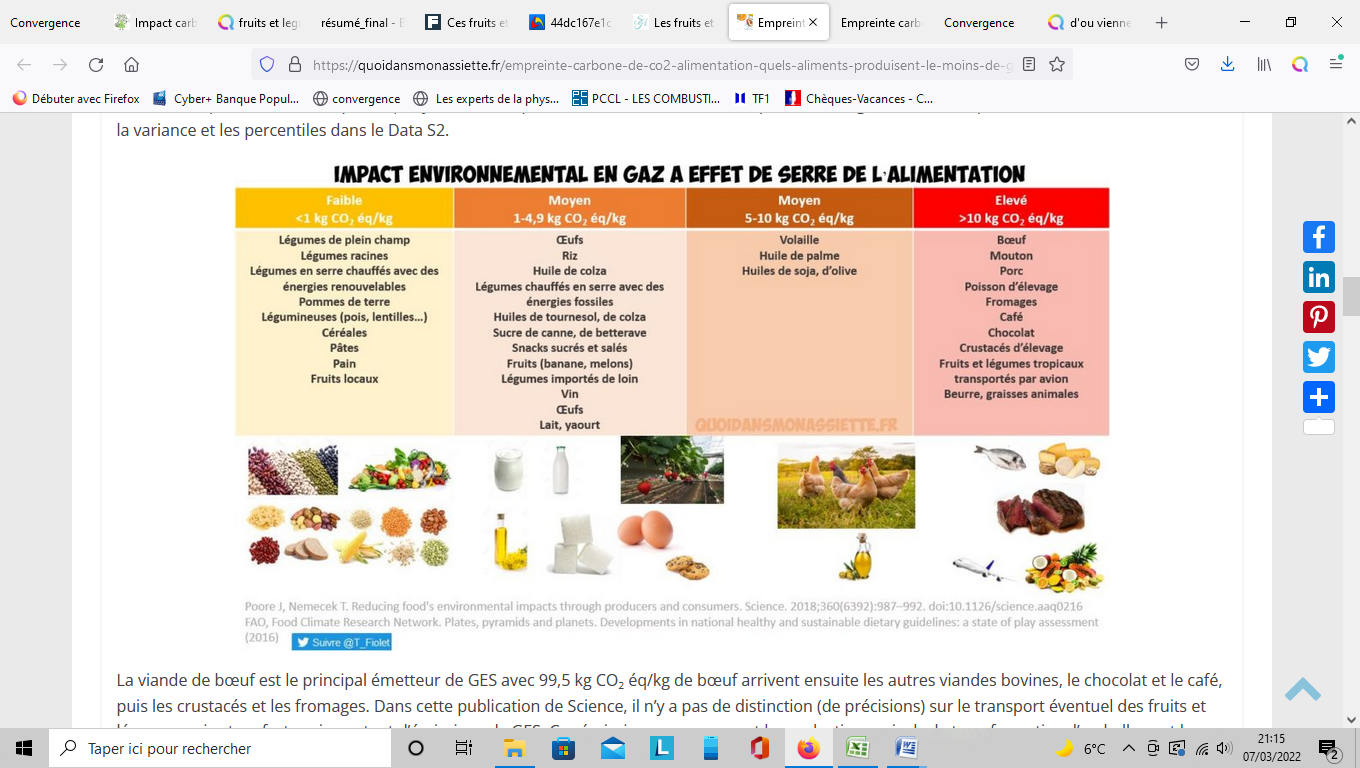 ALIMENTS   AU   MENU   AUJOURD'HUI :             BON   APPETIT  !!!ALIMENTS   AU   MENU   AUJOURD'HUI :             BON   APPETIT  !!!ALIMENTS   AU   MENU   AUJOURD'HUI :             BON   APPETIT  !!!ALIMENTS   AU   MENU   AUJOURD'HUI :             BON   APPETIT  !!!ALIMENTS   AU   MENU   AUJOURD'HUI :             BON   APPETIT  !!!FRUITS     ET    LEGUMES :FRUITS     ET    LEGUMES :SOURCES DE GLUCIDES:(féculents)SOURCES   DE PROTEINES :SOURCES DE LIPIDES :(matière grasse)- Raisin- Ananas- Mangue- Pomme- Banane- Poire- Clémentine- Orange- Fruits de la passion- Kiwi- Pamplemousse- Fraises- Courgette           - Radis- Choux                 - Poivron- Poireaux             - Avocat- Carottes             - Tomate- Aubergine- Butternut- Haricots verts    - Concombre- betterave- Champignon- Pain- Pâte- Riz- Pomme de terre- Bœuf- Pintade- Agneau- Porc- Poulet- Lentilles- Haricots secs - Œufs- Fromage- Crème fraîche